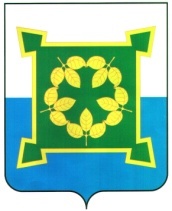 АДМИНИСТРАЦИЯЧЕБАРКУЛЬСКОГО ГОРОДСКОГО ОКРУГАЧелябинской областиПОСТАНОВЛЕНИЕ« 18 » 12.2019г.    № 760             г. ЧебаркульО      внесении    изменений   в   Программу        профилактики  нарушений     обязательных  требований на 2019год при осуществлении   муниципального     жилищного     контроля  на             территории          Чебаркульского    городского   округаВ соответствии с частью 1 статьи 8.2 Федерального закона от 26.12.2008 года № 294-ФЗ «О защите прав юридических лиц и индивидуальных предпринимателей при осуществлении государственного контроля (надзора) и муниципального контроля», Федеральным законом от 06.10.2003 года № 131-ФЗ «Об общих принципах организации местного самоуправления в Российской Федерации», на основании Устава муниципального образования «Чебаркульский городской округ»,ПОСТАНОВЛЯЮ:Внести  изменения в Программу профилактики нарушений обязательных требований при организации и осуществлении муниципального жилищного   контроля    на   территории    Чебаркульского    городского   округа на 2019 год (далее – Программа), утверждённую постановлением администрации Чебаркульского городского округа от 01.04.2019 № 192:- пункт 6 Программы изложить в следующей редакции:«6. Субъектами профилактических мероприятий при осуществлении муниципального жилищного контроля являются индивидуальные предприниматели, граждане, занимающие муниципальные жилые помещения на территории Чебаркульского городского округа (далее – подконтрольные субъекты). Реестр подконтрольных субъектов  размещён  на официальном сайте Чебаркульского городского округа в сети Интернет в разделе //Муниципальный контроль//Муниципальный жилищный  контроль// Реестр подконтрольных объектов//; в настоящее время Реестр содержит 12 подконтрольных объектов»;- пункт 7 Программы изложить в следующей редакции:          «7.  В рамках профилактики предупреждения нарушений, установленных жилищным законодательством, Управлением жилищно-коммунального хозяйства администрации Чебаркульского городского округа осуществляется информирование юридических лиц, индивидуальных предпринимателей по вопросам соблюдения обязательных требований, требований, установленных муниципальными правовыми актами, путём проведения разъяснительной работы, проведения консультаций  и иными способами;  обеспечивается регулярное (не реже одного раза в год) обобщение практики осуществления муниципального жилищного контроля и размещение его на официальном сайте Администрации городского округа с указанием наиболее часто встречающихся случаев нарушений обязательных требований, требований, установленных муниципальными правовыми актами, с рекомендациями в отношении мер, которые должны приниматься юридическими лицами, индивидуальными предпринимателями в целях недопущения таких нарушений; Проверки соблюдения обязательных требований в отношении юридических лиц и индивидуальных предпринимателей в 2019 году не были запланированы.  В рамках профилактики предупреждения нарушений, установленных жилищным законодательством, в 2019 году было выдано 2 предостережения о недопустимости нарушения»;- дополнить пунктом 8 Программы следующего содержания:         «8. Случаи причинения юридическими лицами и индивидуальными предпринимателями, в отношении которых осуществляются мероприятия по муниципальному жилищному контролю, имуществу физических и юридических лиц, вреда охраняемым законом ценностям, не выявлялись»;- дополнить Программу разделом  «Отчётные показатели эффективности  Программы профилактики за 2019 год» 	Для оценки мероприятий по профилактике нарушений и в целом Программы профилактики нарушений в Программе устанавливаются отчетные показатели по итогам 2019 года.- дополнить Программу разделом  «Проект отчётных показателей эффективности Программы профилактики на 2020-2021 годы»2. Отделу ИКТ администрации Чебаркульского городского округа (Епифанов А.А.) опубликовать настоящее постановление в порядке, установленном для официального опубликования муниципальных правовых актов.3. Контроль исполнения настоящего постановления возложить на заместителя главы по городскому хозяйству администрации Чебаркульского городского округа (Еремин О.В.).Исполняющий обязанности главыЧебаркульского городского округа                                               С.А. Виноградова№п/пНаименование мероприятияЕдиница измеренияПоказательСроки выполнения123451Доля выявленных нарушений обязательных требований жилищного законодательства по отношению к проведенным проверкам(Д), %001.01.2019 - 31.12.2019№п/пНаименование мероприятияЕдиница измеренияПоказательСроки выполнения123451Доля выявленных нарушений обязательных требований жилищного законодательства(Д), %001.01.2020 - 20.12.202001.01.2021 - 20.12.2021